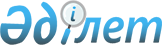 Об изменениях в административно-территориальном устройстве Костанайской областиСовместное постановление акимата Костанайской области от 20 ноября 2009 года № 8 и решение маслихата Костанайской области от 20 ноября 2009 года № 241. Зарегистрировано Департаментом юстиции Костанайской области 22 декабря 2009 года № 3698

      Сноска. По всему тексту на государственном языке слова "селолық", "селосы", "селолар", "селосының", "селоларының", "селосында" заменены соответственно словами "ауылдық", "ауылы", "ауылдар", "ауылының", "ауылдарының", "ауылында" текст в приложении на государственном языке и текст на русском языке не меняется - постановлением акимата Костанайской области от 04.07.2014 № 9 и решением маслихата Костанайской области от 04.07.2014 № 297 (вводится в действие по истечении десяти календарных дней после дня его первого официального опубликования).      В соответствии с подпунктом 6) статьи 3, статьями 2, 8, 11 Закона Республики Казахстан от 8 декабря 1993 года "Об административно-территориальном устройстве Республики Казахстан" и с учетом мнения районных представительных и исполнительных органов акимат Костанайской области ПОСТАНОВЛЯЕТ и Костанайский областной маслихат РЕШИЛ:



      1. В связи с выездом и переселением всех жителей упразднить следующие населенные пункты:

      село Беляевка Докучаевского сельского округа Алтынсаринского района,

      село Лихачевка Лермонтовского сельского округа Алтынсаринского района,

      село Бестам Кабыргинского сельского округа Амангельдинского района,

      село Бектас Целинного сельского округа города Аркалык,

      село Валентиновка Москалевского сельского округа Аулиекольского района,

      село Ногайколь Тимофеевского сельского округа Аулиекольского района,

      село Рахмет Урпекского сельского округа Амангельдинского района,

      село Тастемир Чернышевского сельского округа Аулиекольского района,

      село Ушкамыш Тимофеевского сельского округа Аулиекольского района,

      село Шолактерек Чернышевского сельского округа Аулиекольского района,

      село Ждановка Тобольского сельского округа Денисовского района,

      село Жолшара Уркашского сельского округа Камыстинского района,

      село Ушколь Аркинского сельского округа Камыстинского района,

      село Жарколь Железнодорожного сельского округа Карасуского района,

      село Святогорка Новоселовского сельского округа Карасуского района,

      село Коновниценка Черняевского сельского округа Карасуского района,

      село Жапалак Каракогинского сельского округа Мендыкаринского района,

      село Кумтобе Борковского сельского округа Мендыкаринского района,

      село Уразовка Ломоносовского сельского округа Мендыкаринского района,

      село Бестамак Мерекенского сельского округа Наурзумского района,

      село Егинсай Наурзумского сельского округа Наурзумского района,

      село Минское Барвиновского сельского округа Сарыкольского района,

      село Екатериновка Колосовского сельского округа Тарановского района,

      село Ельтай Калининского сельского округа Тарановского района,

      село Карасорка Белинского сельского округа Тарановского района,

      село Луговое Евгеновского сельского округа Тарановского района,

      село Мариновка Нелюбинского сельского округа Тарановского района;

      село Наталовка Павловского сельского округа Тарановского района,

      село Покровка Евгеновского сельского округа Тарановского района;

      станцию Тарановская Асенкритского сельского округа Тарановского района;

      село Шараколь Ушсорского сельского округа Тарановского района,

      село Амангельды Ряжского сельского округа Узункольского района,

      село Энгельс Федоровского сельского округа Узункольского района,

      село Аральское Чандакского сельского округа Федоровского района,

      село Заринское Косаральского сельского округа Федоровского района,

      село Новостройка Косаральского сельского округа Федоровского района,

      село Степное Камышинского сельского округа Федоровского района,

      село Тельмановка Пешковского сельского округа Федоровского района.



      2. Упразднить следующие села с количеством населения менее 50 человек:

      село Косколь Московского сельского округа Костанайского района,

      село Ломоносовка Ульяновского сельского округа Костанайского района,

      село Жангир Камышинского сельского округа Федоровского района,

      село Озерное Коржинкольского сельского округа Федоровского района,

      село Новое Ленинского сельского округа Федоровского района,

      село Новоборисовка Пешковского сельского округа Федоровского района,

      село Дмитриевка Украинского сельского округа Федоровского района,

      село Домбарка Украинского сельского округа Федоровского района.



      3. Включить упраздненные сельские населенные пункты:

      село Косколь в состав села Московское Московского сельского округа Костанайского района,

      село Ломоносовка в состав села Ульяновское Ульяновского  сельского округа Костанайского района,

      село Жангир в состав села Камышный Чандак Камышинского  сельского округа Федоровского района,

      село Озерное в состав села Лесное Коржинкольского сельского округа Федоровского района,

      село Новое в состав села Жанакой Ленинского сельского округа Федоровского района,

      село Новоборисовка в состав села Пешковка Пешковского сельского округа Федоровского района,

      село Дмитриевка в состав села Дубровка Украинского сельского округа Федоровского района,

      село Домбарка в состав села Дубровка Украинского сельского округа Федоровского района.



      4. Преобразовать:

      Чернышевский сельский округ Аулиекольского района в село Первомайское,

      Аркинский сельский округ Камыстинского района в село Арка,

      Евгеновский сельский округ Тарановского района в село Евгеновка,

      Колосовский сельский округ Тарановского района в село Приозерное.



      5. Образовать:

      сельский округ Аулиекольского района с административным центром в селе Аманкарагай, включив в его состав территории сел Аманкарагай, Жилгородок, Лесное, Озерное, Тургайский пролив в пределах границ их землепользования,

      исключен.

      Сноска. Пункт 5 с изменением, внесенным постановлением акимата Костанайской области от 05.02.2010 № 1 св и решением маслихата Костанайской области от 05.02.2010 № 263 (порядок введения в действие см. п.2.).



      6. Присвоить вновь образованным сельским округам следующие наименования:

      Аманкарагайский сельский округ Аулиекольского района,

      исключен.

      Сноска. Пункт 6 с изменением, внесенным постановлением акимата Костанайской области от 05.02.2010 № 1 св и решением маслихата Костанайской области от 05.02.2010 № 263(порядок введения в действие см. п.2.).



      7. Отнести к категории села:

      поселок Аманкарагай Аулиекольского района,

      исключен,

      поселок Боровской Мендыкаринского района,

      поселок Федоровка Федоровского района.

      Сноска. Пункт 7 с изменением, внесенным постановлением акимата Костанайской области от 05.02.2010 № 1 св и решением маслихата Костанайской области от 05.02.2010 № 263(порядок введения в действие см. п.2.).



      8. Отменить решения Костанайского областного маслихата и акимата Костанайской области согласно приложения.



      9. Настоящее совместное постановление и решение вводится в действие по истечении десяти календарных дней после дня его первого официального опубликования.

Приложение       

к решению маслихата   

и постановлению акимата 

от "20" ноября 2009 года

№ 241/8 св      

       1. Решение Костанайского областного маслихата и акимата Костанайской области от 6 декабря 2005 года № 250/6 св "Об отнесении поселка Аманкарагай Аулиекольского района к категории села и образовании Аманкарагайского сельского округа".

      2. Решение Костанайского областного маслихата и акимата Костанайской области от 6 декабря 2005 года № 251/7 св "Об отнесении поселка Пригородный Житикаринского района к категории села и образовании Пригородного сельского округа".

      3. Решение Костанайского областного маслихата и акимата Костанайской области от 6 декабря 2005 года № 252/8 св "Об отнесении поселка Боровской Мендыкаринского района к категории села".

      4. Решение Костанайского областного маслихата и акимата Костанайской области от 6 декабря 2005 года № 253/9 св "Об отнесении поселка Федоровка Федоровского района к категории села".

      5. Решение Костанайского областного маслихата и акимата Костанайской области от 17 февраля 2006 года № 288/1 св "Об изменениях в административно-территориальном устройстве Тарановского района".

      6. Решение Костанайского областного маслихата и акимата Костанайской области от 26 апреля 2006 года № 314/2 св "О некоторых изменениях в административно-территориальном устройстве Костанайской области".

      7. Решение Костанайского областного маслихата и акимата Костанайской области от 2 июня 2006 года № 322/3 св "О некоторых изменениях в административно-территориальном устройстве Костанайской области".

      8. Решение Костанайского областного маслихата и акимата Костанайской области от 21 июля 2006 года № 336/4 св "О некоторых изменениях в административно-территориальном устройстве Костанайской области".
					© 2012. РГП на ПХВ «Институт законодательства и правовой информации Республики Казахстан» Министерства юстиции Республики Казахстан
				Аким

Костанайской области

____________ С. КулагинПредседатель сессии

___________ Е. Темирбаев Секретарь Костанайского 

областного маслихата 

___________ Г. Сагиев 